（参考５）確定申告書別表二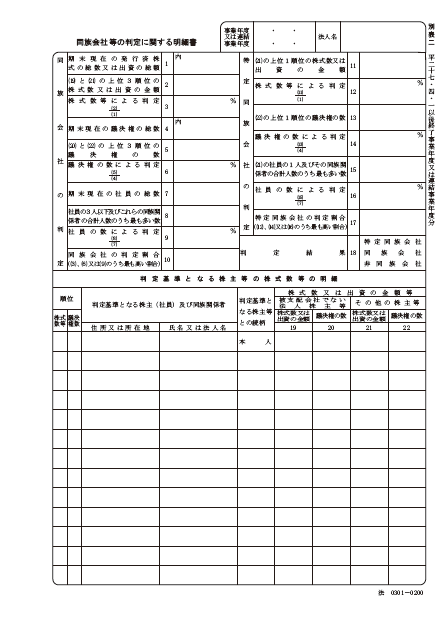 